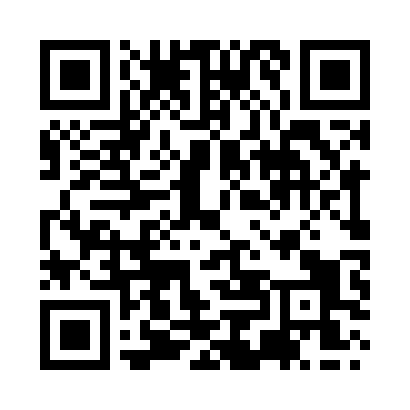 Prayer times for Navidale, Highland, UKMon 1 Jul 2024 - Wed 31 Jul 2024High Latitude Method: Angle Based RulePrayer Calculation Method: Islamic Society of North AmericaAsar Calculation Method: HanafiPrayer times provided by https://www.salahtimes.comDateDayFajrSunriseDhuhrAsrMaghribIsha1Mon2:474:161:197:1210:2111:502Tue2:484:171:197:1110:2011:493Wed2:484:181:197:1110:1911:494Thu2:494:191:197:1110:1911:495Fri2:504:201:197:1110:1811:486Sat2:504:221:197:1010:1711:487Sun2:514:231:207:1010:1611:478Mon2:524:241:207:1010:1511:479Tue2:534:261:207:0910:1311:4710Wed2:534:271:207:0910:1211:4611Thu2:544:291:207:0810:1111:4512Fri2:554:301:207:0710:1011:4513Sat2:564:321:207:0710:0811:4414Sun2:574:331:207:0610:0711:4315Mon2:584:351:217:0510:0511:4316Tue2:594:371:217:0510:0411:4217Wed2:594:391:217:0410:0211:4118Thu3:004:401:217:0310:0011:4019Fri3:014:421:217:029:5911:4020Sat3:024:441:217:019:5711:3921Sun3:034:461:217:019:5511:3822Mon3:044:481:217:009:5311:3723Tue3:054:501:216:599:5111:3624Wed3:064:521:216:589:4911:3525Thu3:074:541:216:579:4811:3426Fri3:084:561:216:559:4511:3327Sat3:094:581:216:549:4311:3228Sun3:105:001:216:539:4111:3129Mon3:115:021:216:529:3911:3030Tue3:125:041:216:519:3711:2931Wed3:135:061:216:499:3511:28